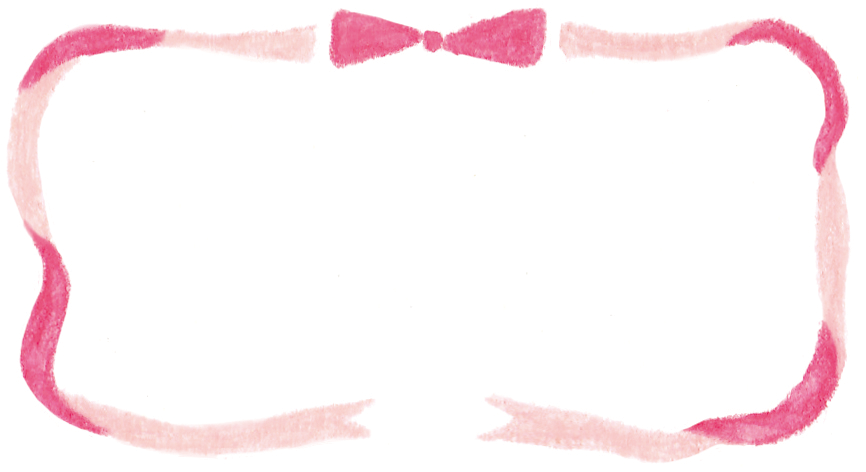 　　　　　　　　　　　　　　　　　　　　　　　年度末のごあいさつ　令和4年度も残すところあと半月となりました。今年度も人数や時間制限のある中、皆様にご協力いただきながら開室できたことを感謝しております。　初めは緊張した表情だったお子さんも笑顔で遊べるようになったり、抱っこだった赤ちゃんが動き回れるようになったりと保護者の方と一緒にお子様の成長を見守ることができたことを嬉しく思っております。　また、4月から幼稚園・保育園など新たな生活が始まりますね。元気に楽しく園生活が過ごせますよう願っています。　これからも皆様に安心してご利用いただけるよう環境を整えながら、楽しいイベントを企画していきたいと思います。来年もまたあそびにきてくださいね。　　　　　　　　1年間、ありがとうございました。　　ぺんぎん職員一同